Greetings Pioneers, We invite you to attend parent teacher conferences on Tuesday and Thursday of this week. You will have the opportunity to speak to your child’s teachers and ask any questions you may have. Report cards will be distributed at conferences. Our 8th Annual Battle Against Hunger (BAH) begins Monday! We are kicking it off with Eat Around Dearborn. If you visit one of the restaurants on the flier just mention BAH and they will donate to BAH.  We are very excited to have 18 DHS teachers competing to see who can collect the most items/money. We will be delivering your boxes by the end of the day on Friday. We are currently seeking teachers for pie in the face (after school) and/or to wear a turkey costume on 11/18. Students will vote with a dollar once we have volunteers (Meeker and Radcliffe so far!). We also have 19 feeder schools supporting the BAH this year which surpasses years past.Flyer for eating around Dearborn at any of the restaurants listed in the flyer below. Just mention Dearborn High School when you pay to have proceeds donated to the Battle Against Hunger. BAH -Eat around DBN.pdfWe are also collecting non-perishable food donations for Zaman International and Amity Foundation. You can either send canned or boxed food to be placed in the designated box at DHS or send cash donations to the office or your child’s teacher. Checks can be made out to Amity Foundation or use the QR code on the flyer below- to donate online. Battle flyer for schools 2022.pdf______________________________________________________________________DHS Class tees and hoodies are available for order now at the links below. Orders are available online or by paper format with a check or cash.   Orders will be taken until Friday, November 19th. Thank you for supporting your DHS Pioneers Class!Links for each class attire:                Class of 2023: www.DHSClassof2023.com                Class of 2024: www.DHSClassof2024.com                Class of 2025: www.DHSClassof2025.com                Class of 2026: www.DHSClassof2026.com DHS CLASS OF 2023 Order Form.pdf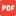  DHS CLASS OF 2024 Order Form.pdf DHS CLASS OF 2025 Order Form.pdf DHS CLASS OF 2026 Order Form.pdf____________________________________________________________________________________Instrumental Music students are also selling Little Caesars Pizza kits online with home delivery within 7 days via Fed Ex. Pizza Kit sales run through November 17 and can be ordered through any band/orchestra student, or here: https://bit.ly/babc-pizzakits____________________________________________________________________________IMPORTANT DATES - FOR YOUR PLANNING: I am sharing links below that you may find useful for more information on our PFSA, Booster Club, and athleticsFinal Exams semester 1 - January 17-19 Final Exams semester 2 - June 13-15Final Exams for seniors - semester 2- May 24th & 25thLast day for seniors is May 25thHonor’s Night is May 30thGraduation will be June 10th____________________________________________________________________________Our week ahead looks like this: Monday, November 14thNo staff meeting for teachersHOSA cookies and beverage sale - amPFSA meeting @6:30pm Tuesday, November 15thPioneer Time Schedule will be followedParent Teacher Conferences 4-7pm (Dinner provided for our outstanding teachers)Turkey Telegram Sale Hot Cocoa at lunch for Battle Against Hunger Class of 2026 sell PJ passes for Friday’s pajama day - at lunchWednesday, November 16thPioneer Time Schedule will be followedAnimal Care Bagel/Pie Sale -amHOSA popcorn/soda sale -pmTurkey Telegram Sale Hot Cocoa at lunch for Battle Against Hunger Class of 2026 sell PJ passes for Friday’s pajama day - at lunchThursday, November 17th Pioneer Time Schedule will be followed - Choice sessionParent Teacher Conferences 4-7pmTurkey Telegram Sale Hot Cocoa at lunch for Battle Against Hunger Class of 2026 sell PJ passes for Friday’s pajama day - at lunchSuperintendent’s Student Advisory Committee meet with Dr. MaleykoFriday, November 18thPajama Day - if you bought a PJ pass____________________________________________________________________________Below is the Pioneer Time Bell Schedule that will be followed Tuesday, Wednesday & Thursday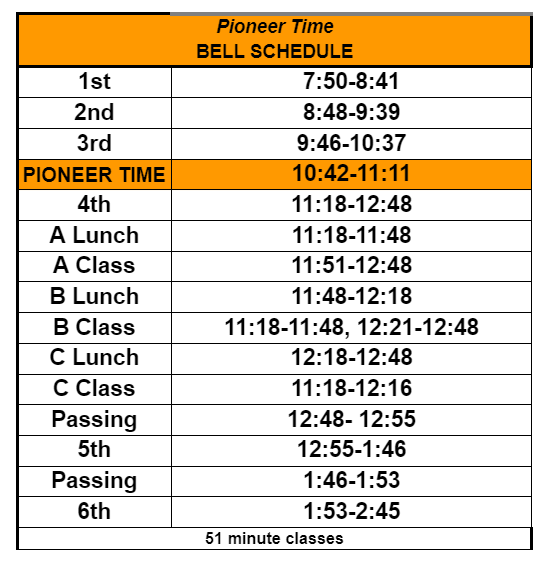 ____________________________________________________________________________For information on DHS Athletics, please visit:https://iblog.dearbornschools.org/dhsathletics1/athletics-home/For the DHS Athletic Calendar, please visit:https://dhs.dearbornschools.org/athletics/dhs-athletic-calendar/For information on the PFSA, please visit:https://dhspfsa.wordpress.com/For information on the Booster Club, please visit:تحياتي للروادندعوكم لحضور إجتماعات الأهالي والمدرسين أيام الثلاثاء والخميس من هذا الاسبوع. ستتوفر لديكم الفرصة للتحدث مع مدرسي ومدرسات ولدكم / إبنتكم وطرح أية أسئلة لديكم. وسيتم توزيع بطاقات العلامات خلال هذه الإجتماعات.تبدأ معركتنا السنوية الثامنة مع الجوع يوم الإثنين الموافق 14 تشرين الثاني / نوفمبر! وتنطلق ببرنامج تناول الطعام في ديربورن (Eat Around Dearborn) . اذكرالحملة على الجوع لأي مطعم  تزوره من المطاعم الواردة في كتيّب الحملة وسيقوم المطعم بالتبرع للحملة. ونحن سعيدون بوجود 18 مدرّس ومدرّسة من ثانوية ديربورن هاي يتنافسون لجمع أكبر رقم من المواد أو النقود. وسنقوم بتسليم صناديق جمع التبرعات للحملة مع نهاية يوم الجمعة 11 تشرين الثاني / نوفمبر. ونبحث حالياً عن مدرسين ومدرسات للمشاركة في حملة فطيرة في الوجه   (Pie in the Face) بعد دوام المدرسة وارتداء زي ديك الحبش يوم الجمعة 18 تشرين الثاني / نوفمبر. وسيقوم الطلاب بدفع دولار والتصويت متى حصلنا على المتطوعين (السيدة مييكر والسيد رادكليف حتى الأن!). كم ان لدينا 18 مدرسة من المدارس التي تزودنا بالطلاب لدعم الحملة ضد الجوع وهذا عدد أكبر من السنة الماضية. يحتوي الكتيّب المدرج أدناه على اسماء مطاعم ديربورن المشاركة في هذه الحملة. أذكر فقط اسم ثانوية ديربورن هاي عندما تقوم بالدفع حتى يتم توجيه التبرعات لصالح الحملة على الجوع.  الحملة على الجوع – الأكل في ديربورن.كذلك نقوم بجمع المواد الغذائية الغير تالفة لصالح مؤسسة زمان الدولية ومؤسسة آميتي. يمكنكم وضع الطعام المعلّب أو المصندق في الصندوق المخصص لذلك في ثانوية ديربورن هاي أو إرسال التبرعات النقدية إلى مكتب الثانوية أو صف مدرس / مدرسة ملدكم / إبنتكم. ويمكن كتابة الشيكات لصالح مؤسسة آميتي (Amity Foundation) أو مسح رمز QR الموجود علي الكتيّب المدرج أدناه. يمكنكم الستخدام الرابط Battle flyer for schools 2022.pdf للتبرع على الإنترنت.____________________________________________________________________________قمصان التي – شيرت و الهوديز جاهزة لطلباتكم على الروابط المدرجة أدناه، إما عن طريق الإنترنت أو عبر النماذج الورقية نقداً أو بواسطة الشيكات. وتستمر الطلبات حت يوم الجمعة 19 تشرين الثاني / نوفمبر.شكراً لكم على دعم صفوف تخرج رواد ثانوية ديربورن هاي!روابط ثياب صفوف الثانوية: صف تخرج 2023: www.DHSClassof2023.com صف تخرج 2024: www.DHSClassof2024.com صف تخرج 2025: www.DHSClassof2025.com صف تخرج 2026: www.DHSClassof2026.comنموذج طلب صف تخرج 2023 في ثانوية ديربورن هاينموذج طلب صف تخرج 2024 في ثانوية ديربورن هاي نموذج طلب صف تخرج 2025 في ثانوية ديربورن هاينموذج طلب صف تخرج 2026 في ثانوية ديربورن هاييقوم طلاب الموسيقى ببيع مجموعات بيتزا ليتل سيزارز (Little Caesars Pizza) على الإنترنت وتوصيلها خلال 7 أيام عبر خدمات فيد أكس (Fed Ex). وتمتد فترة بيع هذه المجموعات حتى 17 تشرين الثاني/ نوفمبر ويمكن طلبها من أي طالب / طالبة في الفرقة الموسيقية والغنائية أو من الرابط التالي: https://bit.ly/babc-pizzakitsتواريخ هامة - من أجل تخطيطكمأشارككم أدناه بعض الروابط التي يمكن أن تفيدكم للحصول على مزيدٍ من المعلومات عن هيئة الأهالي والمدرسين والطلاب (PFSA)، نادي المشجعين(Booster Club) ، والنشاطات الرياضية(Athletics) .   الإختبارات النهائية للفصل الدراسي الأول – 17-19 كانون الثاني / ينايرالإختبارات النهائية للفصل الدراسي الثاني – 13-15 حزيران / يونيوالإختبارات النهائية للصفوف العليا (seniors) للفصل الدراسي الثاني – 24-25 آيار / مايواليوم الدراسي الأخير لطلاب الصفوف العليا  (seniors) 25 آيار / مايوليلة التشريف (Honor’s Night) 30 آيار / مايوالتخرج في 10 حزيران / يونيو____________________________________________________________________________هذا ما يبدو أسبوعنا عليه:الإثنين، 14 تشرين الثاني / نوقمبرلا إجتماع للمدرسين أو الموظفينمبيعات طلاب المهن الصحية في أميركا (HOSA) للحلوى والمشروبات الغازية – صباحاًإجتماع هيئة الأهالي والموظفين و الطلاب @ 6:30 مساءًالثلاثاء، 15 تشرين الثاني / نوقمبرسيتم الإلتزام بجدول وقت الرواد (Pioneer Time) إجتماعات الأهالي والمدرسين من 4:00 – 7:00 (الغداء متوفر لمدرسينا الرائعين)مبيعات تلغرام ديك الحبش كل فترات الغداءمشروبات الكاكاو الساخنة فترة الغداء في الحرب على الجوعيبيع صف تخرج 2026 أذن البيجاما ليوم جمعة البيجاما – فترة الغداءالأربعاء، 16 تشرين الثاني / نوقمبرسيتم الإلتزام بجدول وقت الرواد (Pioneer Time) مبيعات خبز البايجل / الفطائر(Bagel/pie)  للعناية بالحيوانات – الفترة الصباحيةمبيعات طلاب المهن الصحية في أميركا (HOSA) للفشار / المشروبات الغازية  - بعد الظهر مبيعات تلغرام ديك الحبش كل فترات الغداءمشروبات الكاكاو الساخنة فترة الغداء في الحرب على الجوعيبيع صف تخرج 2026 أذن البيجاما ليوم جمعة البيجاما – فترة الغداءالخميس، 17 تشرين الثاني / نوفمبرسيتم الإلتزام بجدول وقت الرواد (Pioneer Time) – الجلسة الإختيارية إجتماعات الأهالي والمدرسين من 4:00 – 7:00مبيعات تلغرام ديك الحبش كل فترات الغداءمشروبات الكاكاو الساخنة فترة الغداء في الحرب على الجوعيبيع صف تخرج 2026 أذن البيجاما ليوم جمعة البيجاما – فترة الغداءإجتماع هيئة الطلاب الإستشارية مع مُشرف المقاطعة الدكتور ماليكوالجمعة، 18 تشرين الثاني / نوفمبريوم البيجاما – إذا اشتريتم إذن إرتداء البيجاما__________________________________________________________________________تجدون أدناه جدول برنامج وقت الرواد (Pioneer Time) الذي سيتم اتباعه أيام الثلاثاء، الأربعاء، والخميس.____________________________________________________________________________لمزيد من المعلومات عن أنشطة ثانوية ديربورن هاي الرياضية،  يُرجى زيارة:home/-g.dearbornschools.org/dhsathletics1/athleticshttps://ibloلمعرقة رزنامة أنشطة ثانوية ديربورن هاي الرياضية، يُرجى زيارة:calendar/-athletic-https://dhs.dearbornschools.org/athletics/dhsللحصول على معلومات هيئة الأعالي والموظفين والطلاب  (PFSA)https://dhspfsa.wordpress.com/للحصول على معلومات عن نادي المشجعين،يُرجى زيارة:dhsboosters.org(https://www.facebook.com/groups/329887243625/)Instagram (@dhs booster club) and twitter (@dhs booster)تمتعوا بنهاية اسبوع رائعةالسيدة جبريلمديرة ثانوية ديربورن هاي